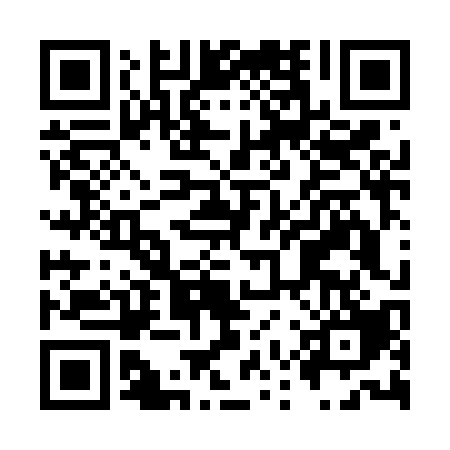 Ramadan times for Acquadene, ItalyMon 11 Mar 2024 - Wed 10 Apr 2024High Latitude Method: Angle Based RulePrayer Calculation Method: Muslim World LeagueAsar Calculation Method: HanafiPrayer times provided by https://www.salahtimes.comDateDayFajrSuhurSunriseDhuhrAsrIftarMaghribIsha11Mon4:564:566:3712:274:276:176:177:5212Tue4:544:546:3512:264:286:196:197:5413Wed4:524:526:3312:264:296:206:207:5514Thu4:504:506:3112:264:316:226:227:5715Fri4:484:486:2912:264:326:236:237:5816Sat4:464:466:2712:254:336:246:248:0017Sun4:444:446:2512:254:346:266:268:0118Mon4:424:426:2312:254:356:276:278:0319Tue4:404:406:2112:244:366:296:298:0420Wed4:374:376:1912:244:376:306:308:0621Thu4:354:356:1712:244:386:316:318:0722Fri4:334:336:1512:244:396:336:338:0923Sat4:314:316:1312:234:406:346:348:1124Sun4:294:296:1112:234:416:356:358:1225Mon4:264:266:0912:234:426:376:378:1426Tue4:244:246:0712:224:436:386:388:1527Wed4:224:226:0512:224:446:406:408:1728Thu4:204:206:0412:224:456:416:418:1929Fri4:174:176:0212:214:466:426:428:2030Sat4:154:156:0012:214:476:446:448:2231Sun5:135:136:581:215:487:457:459:241Mon5:105:106:561:215:497:467:469:252Tue5:085:086:541:205:507:487:489:273Wed5:065:066:521:205:517:497:499:294Thu5:035:036:501:205:527:507:509:305Fri5:015:016:481:195:537:527:529:326Sat4:594:596:461:195:547:537:539:347Sun4:564:566:441:195:557:547:549:368Mon4:544:546:421:195:567:567:569:379Tue4:524:526:401:185:577:577:579:3910Wed4:494:496:381:185:587:587:589:41